SYPPLEMENTAL MATERIALS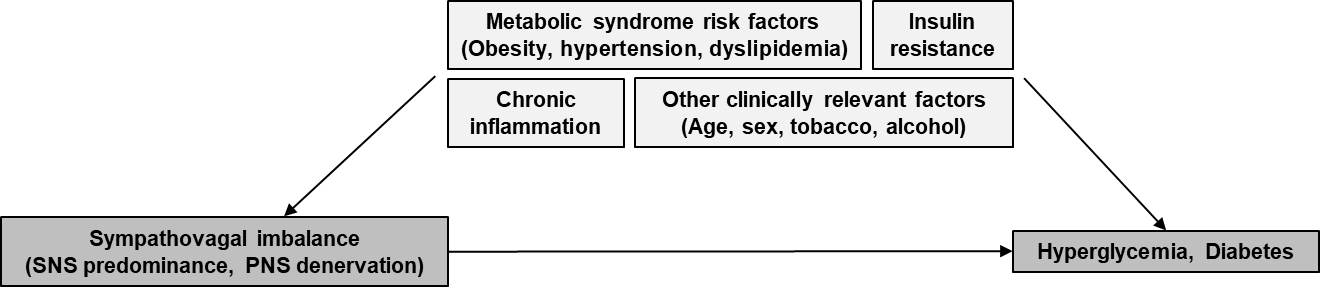 Supplemental Figure 1. Causal diagram describing the hypothesis of this study. Reproduced from Williams et al. (ref. 15 of the manuscript).Supplemental Figure 2. Kaplan-Meier curves for the risk of incident diabetes according to HRV measurement.Supplemental Table 1. Risk of incident diabetes according to HRV measurement as continuous variables*Cox proportional hazards regression models were used to estimate HRs and 95% CIs. Right-skewed variables (i.e., SDNN, RMSSD, TP, VLF, LF, HF, LF norm, HF norm, and LF/HF ratio) were log-transformed for the analysis. Model 1 was adjusted for age, sex, body mass index, low-density lipoprotein cholesterol, high-sensitivity C-reactive protein, current smoking, and alcohol intake ≥ 20 g/day. Model 2 is the same as model 1 adjusted for systolic blood pressure and homeostasis model assessment for insulin resistance score.†Data for heart rate was available in 54,069 subjects. ‡Lower = worse. §Higher = worse.HR, hazard ratio; CI, confidence interval; Ln, natural logarithmic value; SDNN, standard deviation of the normal-to-normal interval; RMSSD, root mean square difference; TP, total power; LF norm, normalized low-frequency; HF norm, normalized high-frequency.Supplemental Table 2. Risk of incident diabetes according to tertile of HRV measurement stratified by sex*Cox proportional hazard models were used to estimate HRs and 95% CIs. Right-skewed variables (i.e., SDNN, RMSSD, TP, LF norm, HF norm, and LF/HF ratio) were log-transformed for the analysis. Model 1 was adjusted for age, sex, body mass index, low-density lipoprotein cholesterol, high-sensitivity C-reactive protein, current smoking, and alcohol intake ≥20 g/day. Model 2: Model 1 plus an adjustment for systolic blood pressure and homeostasis model assessment for insulin resistance score.CI, confidence interval; HF norm, normalized high-frequency; HR, hazard ratio; LF norm, normalized low-frequency; RMSSD, root mean square difference; SDNN, standard deviation of the normal-to-normal interval; TP, total power. Supplemental Table 3. Risk of incident diabetes according to HRV measurement stratified by fasting glucose level of 100mg/dL*Cox proportional hazard models were used to estimate HRs and 95% CIs. Right-skewed variables (i.e., SDNN, RMSSD, TP, LF norm, HF norm, and LF/HF ratio) were log-transformed for the analysis. Model 1 was adjusted for age, sex, body mass index, low-density lipoprotein cholesterol, high-sensitivity C-reactive protein, current smoking, and alcohol intake ≥ 20 g/day. Model 2: Model 1 plus an adjustment for systolic blood pressure.CI, confidence interval; HF norm, normalized high-frequency; HR, hazard ratio; LF norm, normalized low-frequency; RMSSD, root mean square difference; SDNN, standard deviation of the normal-to-normal interval; TP, total power.Supplemental Table 4. Results of sensitivity analysis conducted in the subjects whose glycated hemoglobin level was less than 6.0%*Cox proportional hazard models were used to estimate HRs and 95% CIs. Right-skewed variables (i.e., SDNN, RMSSD, TP, LF norm, HF norm, LF/HF ratio) were log-transformed for the analysis. Model 1 was adjusted for age, sex, body mass index, low-density lipoprotein cholesterol, high-sensitivity C-reactive protein, current smoking, and alcohol intake ≥ 20 g/day. Model 2: Model 1 plus an adjustment for systolic blood pressure and homeostasis model assessment for insulin resistance score.CI, confidence interval; HF norm, normalized high-frequency; HR, hazard ratio; LF norm, normalized low-frequency; RMSSD, root mean square difference; SDNN, standard deviation of the normal-to-normal interval; TP, total power.Supplemental Table 5. Comparisons of predicting value of heart rate variability, various parameters, and the self-assessment score for diabetes risk AUC, areas under the receiver operating characteristics curves; CI, confidence interval; FPG, fasting plasma glucose; HbA1c, glycated hemoglobin; HOMA-IR, homeostasis model assessment for insulin resistance score; HF norm, normalized high-frequency; LF norm, normalized low-frequency; RMSSD, root mean square difference; SDNN, standard deviation of the normal-to-normal interval; TP, total power.Supplemental Table 6. Risk of incident diabetes according to tertiles of HRV measurement with adjustment for fasting glucose level*Cox proportional hazards regression models were used to estimate HRs and 95% CIs. Right-skewed variables (i.e., SDNN, RMSSD, TP, LF norm, HF norm, LF/HF ratio) were log-transformed for the analysis.Model 1 was adjusted for age, sex, body mass index, low-density lipoprotein cholesterol, high-sensitivity C-reactive protein, current smoking, and alcohol intake ≥ 20 g/day. Model 2 is the same as model 1 with an adjustment for systolic blood pressure and fasting glucose level.CI, confidence interval; HF norm, normalized high-frequency; HR, hazard ratio; LF norm, normalized low-frequency; Ln, natural logarithmic value; RMSSD, root mean square difference; SDNN, standard deviation of the normal-to-normal interval; TP, total power.Supplemental Table 7. Results of sensitivity analysis excluding the subjects taking antihypertensive medication*Cox proportional hazard models were used to estimate HRs and 95% CIs. Right-skewed variables (i.e., SDNN, RMSSD, TP, LF norm, HF norm, LF/HF ratio) were log-transformed for the analysis. Model 1 was adjusted for age, sex, body mass index, low-density lipoprotein cholesterol, high-sensitivity C-reactive protein, current smoking, and alcohol intake ≥ 20 g/day. Model 2: Model 1 plus an adjustment for systolic blood pressure and homeostasis model assessment for insulin resistance score.CI, confidence interval; HF norm, normalized high-frequency; HR, hazard ratio; LF norm, normalized low-frequency; RMSSD, root mean square difference; SDNN, standard deviation of the normal-to-normal interval; TP, total power.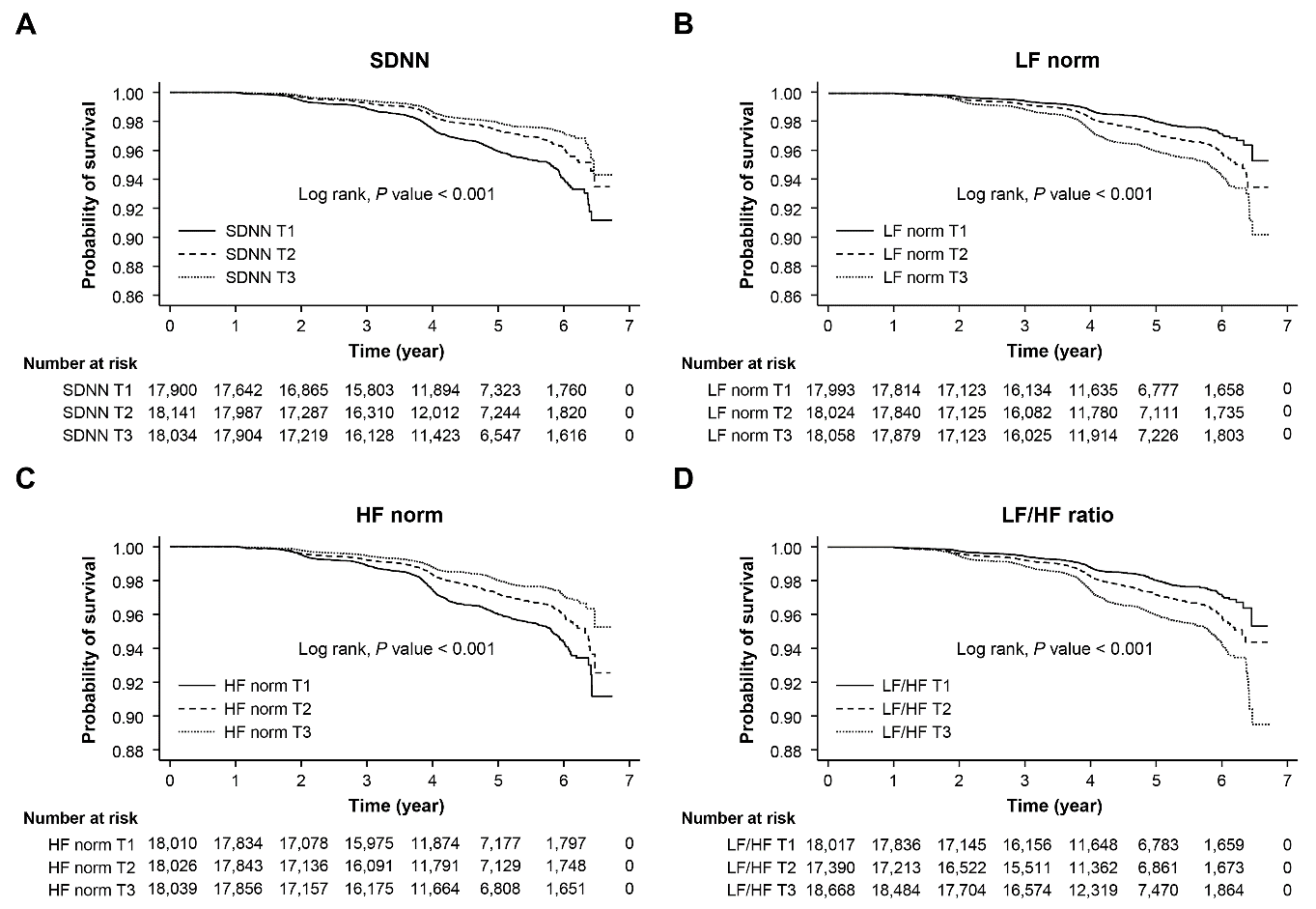 VariableAge and sex-adjusted HR (95% CI)*Multivariate-adjusted HRs (95% CIs)*Multivariate-adjusted HRs (95% CIs)*VariableAge and sex-adjusted HR (95% CI)*Model 1Model 2Heart rate†1.04 (1.03-1.04)1.03 (1.02-1.03)1.02 (1.01-1.02)Ln SDNN‡0.52 (0.45-0.59)0.72 (0.62-0.84)0.81 (0.70-0.95)Ln RMSSD‡0.44 (0.39-0.48)0.63 (0.56-0.71)0.73 (0.65-0.83)Ln TP‡0.90 (0.87-0.94)0.96 (0.91-1.01)0.98 (0.93-1.03)Ln LF norm§1.39 (1.25-1.54)1.20 (1.08-1.33)1.15 (1.04-1.27)Ln HF norm‡0.89 (0.84-0.95)0.94 (0.88-1.01)0.96 (0.89-1.03)Ln LF/HF ratio§1.24 (1.17-1.32)1.13 (1.06-1.20)1.10 (1.03-1.17)VariablePerson-yearsNumber of eventsIncidence rate (1,000 person-years) (95% CI)Age-adjusted HR (95% CI)aMultivariate-adjusted HR (95% CI)*Multivariate-adjusted HR (95% CI)*VariablePerson-yearsNumber of eventsIncidence rate (1,000 person-years) (95% CI)Age-adjusted HR (95% CI)aModel 1Model 2Heart rateP for interaction<0.001<0.001<0.001Men (n = 32,952)T1 (32-60)50,616.4572524.98 (4.40-5.63)1 (reference)1 (reference)1 (reference)T2 (61-67)49,658.7683527.09 (6.39-7.87)1.47 (1.25-1.73)1.35 (1.14-1.60)1.23 (1.04-1.46)T3 (≥68)50,794.96851010.04 (9.21-10.95)2.14 (1.84-2.49)1.76 (1.50-2.07)1.43 (1.21-1.68)P for trend<0.001<0.001<0.001Women (n = 21,117)T1 (32-61)29,010.516501.72 (1.31-2.27)1 (reference)1 (reference)1 (reference)T2 (62-67)28,300.35541.91 (1.46-2.49)1.12 (0.76-1.65)1.05 (0.65-1.70)0.93 (0.57-1.52)T3 (≥68)35,350.9681514.27 (3.64-5.01)2.51 (1.82-3.45)1.43 (0.93-2.18)1.18 (0.76-1.82)P for trend<0.0010.0630.337SDNN (ms)‡P for interaction<0.0010.0020.061Men (n = 32,953)T1 (0–35.2)50,130.10350410.05 (9.21-10.97)1 (reference)1 (reference)1 (reference)T2 (35.3–48.2)50,692.6323637.16 (6.46-7.94)0.78 (0.68-0.89)0.94 (0.81-1.08)0.99 (0.86-1.14)T3 (≥ 48.3)50,253.2872474.92 (4.34-5.57)0.59 (0.50-0.68)0.72 (0.61-0.85)0.80 (0.68-0.94)P for trend<0.001<0.0010.012Women (n = 21,122)T1 (0–35.8)30,921.1641284.14 (3.48-4.92)1 (reference)1 (reference)1 (reference)T2 (35.9–48.3)31,196.126591.89 (1.47-2.44)0.50 (0.37-0.68)0.69 (0.46-1.02)0.75 (0.50-1.12)T3 (≥48.4)30,564.917682.22 (1.75-2.82)0.65 (0.48-0.88)0.90 (0.62-1.32)1.00 (0.68-1.48)P for trend0.0010.4720.887RMSSD (ms)‡P for interaction<0.001<0.0010.001Men (n = 32,953)T1 (0–27.9)50,044.29357711.53 (10.63-12.51)1 (reference)1 (reference)1 (reference)T2 (28.0–41.5)50,966.5713166.20 (5.55-6.92)0.58 (0.50-0.66)0.72 (0.62-0.83)0.78 (0.68-0.90)T3 (≥41.6)50,065.1582214.41 (3.87-5.04)0.46 (0.39-0.53)0.62 (0.52-0.73)0.72 (0.61-0.85)P for trend<0.001<0.001<0.001Women (n = 21,122)T1 (0–32.1)31,098.9841404.50 (3.81-5.31)1 (reference)1 (reference)1 (reference)T2 (32.2–46.8)31,141.788591.89 (1.47-2.45)0.46 (0.34-0.63)0.72 (0.49-1.05)0.82 (0.56-1.20)T3 (≥46.9)30,441.435561.84 (1.42-2.39)0.49 (0.36-0.68)0.80 (0.53-1.20)0.98 (0.65-1.49)P for trend<0.0010.1850.778TP (ms2)‡P for interaction<0.0010.3350.710Men (n = 32,953)T1 (0–802.8)50,135.2174729.41 (8.60-10.30)1 (reference)1 (reference)1 (reference)T2 (802.9–1,618.9)50,658.8253687.26 (6.56-8.05)0.84 (0.73-0.96)0.96 (0.83-1.10)1.00 (0.87-1.16)T3 (≥ 1,619.0)50,281.9792745.45 (4.84-6.13)0.68 (0.59-0.79)0.83 (0.70-0.97)0.89 (0.76-1.04)P for trend<0.0010.0220.188Women (n = 21,122)T1 (0–833.1)31,078.6371183.80 (3.17-4.55)1 (reference)1 (reference)1 (reference)T2 (833.2–1,603.3)30,957.095712.29 (1.82-2.89)0.66 (0.49-0.89)0.99 (0.69-1.42)0.95 (0.66-1.38)T3 (≥1,603.4)30,646.475662.15 (1.69-2.74)0.68 (0.50-0.92)0.95 (0.65-1.41)1.06 (0.71-1.58)P for trend0.0070.8200.818LF norm (n.u.)§P for interaction<0.0010.0050.030Men (n = 32,953)T1 (0–40.8)50,441.212775.49 (4.88-6.18)1 (reference)1 (reference)1 (reference)T2 (40.9-60.9)50,162.8233847.66 (6.93-8.46)1.41 (1.21-1.64)1.29 (1.09-1.51)1.24 (1.05-1.46)T3 (≥61.0)50,471.9894538.98 (8.19-9.84)1.63 (1.40-1.89)1.39 (1.18-1.62)1.32 (1.13-1.54)P for trend<0.001<0.0010.001Women (n = 21,122)T1 (0–27.8)30,782.609692.24 (1.77-2.84)1 (reference)1 (reference)1 (reference)T2 (27.9-46.7)30,982.768762.45 (1.96-3.07)1.09 (0.79-1.51)0.95 (0.63-1.43)0.91 (0.61-1.37)T3 (≥46.8)30,916.831103.56 (2.95-4.29)1.56 (1.15-2.11)1.04 (0.71-1.53)0.92 (0.62-1.36)P for trend0.0030.8030.702HF norm (n.u.)‡P for interaction<0.0010.0030.023Men (n = 32,953)T1 (0–38.4)49,975.454438.86 (8.08-9.73)1 (reference)1 (reference)1 (reference)T2 (38.5-58.5)50,373.5443947.82 (7.09-8.63)0.90 (0.78-1.03)0.96 (0.84-1.11)0.97 (0.85-1.12)T3 (≥58.6)50,727.0282775.46 (4.85-6.14)0.62 (0.53-0.72)0.73 (0.62-0.85)0.76 (0.65-0.89)P for trend<0.001<0.0010.001Women (n = 21,122)T1 (0–52.6)30,782.2291093.54 (2.93-4.27)1 (reference)1 (reference)1 (reference)T2 (52.7-71.6)30,878.77752.43 (1.94-3.05)0.70 (0.52-0.94)0.89 (0.61-1.30)0.96 (0.66-1.42)T3 (≥71.7)31,021.199712.29 (1.81-2.89)0.66 (0.49-0.88)0.97 (0.66-1.42)1.10 (0.74-1.62)P for trend0.0040.8280.667LF/HF ratio§P for interaction<0.0010.0030.014Men (n = 32,953)T1 (0–0.6)46,451.3762535.45 (4.82-6.16)1 (reference)1 (reference)1 (reference)T2 (0.7-1.5)53,663.7044047.53 (6.83-8.30)1.40 (1.20-1.64)1.30 (1.10-1.53)1.26 (1.07-1.48)T3 (≥1.6)50,960.9424578.97 (8.18-9.83)1.64 (1.41-1.91)1.41 (1.20-1.65)1.35 (1.15-1.58)P for trend<0.001<0.001<0.001Women (n = 21,122)T1 (0–0.3)27,021.963602.22 (1.72-2.86)1 (reference)1 (reference)1 (reference)T2 (0.4-0.8)33,526.201842.51 (2.02-3.10)1.13 (0.81-1.57)0.82 (0.55-1.24)0.79 (0.52-1.19)T3 (≥0.9)32,134.0421113.45 (2.87-4.16)1.53 (1.12-2.10)0.94 (0.64-1.39)0.84 (0.56-1.24)P for trend0.0050.8550.429VariablePerson-yearsNumber of eventsIncidence rate (1,000 person-years) (95% CI)Age- and sex-adjusted HR (95% CI)aMultivariate-adjusted HR (95% CI)*Multivariate-adjusted HR (95% CI)*VariablePerson-yearsNumber of eventsIncidence rate (1,000 person-years) (95% CI)Age- and sex-adjusted HR (95% CI)aModel 1Model 2Heart rateP for interaction<0.001<0.001<0.001FPG <100 mg/dL (n = 41,029)Tertile 1 (32-60)59,533.859901.51 (1.23-1.86)1 (reference)1 (reference)1 (reference)Tertile 2 (61-66)54,809.799811.48 (1.19-1.84)1.08 (0.80-1.45)0.95 (0.68-1.34)0.95 (0.68-1.33)Tertile 3 (≥67)68,774.3871472.14 (1.82-2.51)1.62 (1.25-2.11)1.36 (1.01-1.84)1.32 (0.98-1.78)P for trend<0.0010.0250.047FPG ≥100 mg/dL (n = 13,039)Tertile 1 (32-61)18,127.72324013.24 (11.67-15.02)1 (reference)1 (reference)1 (reference)Tertile 2 (62-39)22,246.71636416.36 (14.76-18.13)1.29 (1.09-1.51)1.24 (1.05-1.48)1.24 (1.04-1.48)Tertile 3 (≥70)20,235.84144722.09 (20.13-24.24)1.81 (1.54-2.12)1.47 (1.24-1.75)1.46 (1.23-1.74)P for trend<0.001<0.001<0.001SDNN (ms) ‡P for interaction<0.001<0.001<0.001FPG <100 mg/dL (n = 41,033)Tertile 1 (0–36.2)61,396.1421492.43 (2.07-2.85)1 (reference)1 (reference)1 (reference)Tertile 2 (36.3–49.1)61,180.301851.39 (1.12-1.72)0.61 (0.47-0.80)0.80 (0.60-1.07)0.84 (0.63-1.12)Tertile 3 (≥49.2)60,558.075841.39 (1.12-1.72)0.64 (0.49-0.84)0.82 (0.61-1.11)0.88 (0.65-1.19)P for trend<0.0010.1670.359FPG ≥100 mg/dL (n = 13,041)Tertile 1 (-1.0–33.3)20,022.02343121.53 (19.59-23.66)1 (reference)1 (reference)1 (reference)Tertile 2 (33.4–45.6)20,224.234617.11 (15.40-19.01)0.84 (0.73-0.97)1.00 (0.86-1.16)1.00 (0.86-1.16)Tertile 3 (≥45.7)20,373.78527413.45 (11.95-15.14)0.69 (0.59-0.81)0.83 (0.70-0.98)0.84 (0.71-0.99)P for trend<0.0010.0370.045RMSSD (ms) ‡P for interaction<0.001<0.001<0.001FPG <100 mg/dL (n = 41,033)Tertile 1 (0–30.8)61,351.0391582.58 (2.20-3.01)1 (reference)1 (reference)1 (reference)Tertile 2 (30.9–45.1)61,408.077931.51 (1.24-1.86)0.65 (0.50-0.84)0.90 (0.68-1.20)0.92 (0.70-1.23)Tertile 3 (≥45.2)60,375.403671.11 (0.87-1.41)0.53 (0.40-0.71)0.70 (0.50-0.98)0.72 (0.52-1.00)P for trend<0.0010.0390.060FPG ≥100 mg/dL (n = 13,041)Tertile 1 (0–25.6)19,939.76248224.17 (22.11-26.43)1 (reference)1 (reference)1 (reference)Tertile 2 (25.7–38.6)20,424.73932215.77 (14.13-17.58)0.68 (0.59-0.78)0.86 (0.73-1.00)0.86 (0.74-1.00)Tertile 3 (≥38.7)20,255.50724712.19 (10.76-13.81)0.56 (0.48-0.66)0.74 (0.62-0.87)0.74 (0.63-0.88)P for trend<0.001<0.001<0.001TP (ms2) ‡P for interaction<0.001<0.001<0.001FPG <100 mg/dL (n = 41,033)Tertile 1 (0–843.8)61,219.11282.09 (1.76-2.49)1 (reference)1 (reference)1 (reference)Tertile 2 (843.9-1,663.6)61,084.2411041.70 (1.40-2.06)0.86 (0.66-1.12)1.10 (0.83-1.45)1.11 (0.84-1.47)Tertile 3 (≥1,663.7)60,831.228861.41 (1.14-1.75)0.74 (0.56-0.97)0.87 (0.64-1.19)0.89 (0.65-1.21)P for trend0.0290.4520.518FPG ≥100mg/dL (n = 13,041)Tertile 1 (0–729.3)19,982.82341420.72 (18.82-22.81)1 (reference)1 (reference)1 (reference)Tertile 2 (729.4-1,460.1)20,436.42433816.54 (14.87-18.40)0.85 (0.73-0.98)1.00 (0.86-1.17)1.01 (0.86-1.17)Tertile 3 (≥1,460.2)20,200.76129914.80 (13.22-16.58)0.79 (0.68-0.92)0.96 (0.82-1.14)0.97 (0.82-1.14)P for trend0.0020.6800.728LF norm (n.u.) §P for interaction<0.001<0.001<0.001FPG <100 mg/dL (n = 41,033)Tertile 1 (0–33.9)60,702.218761.25 (1.00-1.57)1 (reference)1 (reference)1 (reference)Tertile 2 (34.0-54.7)61,091.751931.52 (1.24-1.87)1.06 (0.78-1.44)1.00 (0.71-1.41)0.98 (0.69-1.38)Tertile 3 (≥54.8)61,340.551492.43 (2.07-2.85)1.55 (1.17-2.06)1.36 (0.99-1.88)1.34 (0.98-1.85)P for trend0.0010.0300.036FPG ≥100 mg/dL (n = 13,041)Tertile 1 (0–39.5)20,320.84626813.19 (11.70-14.87)1 (reference)1 (reference)1 (reference)Tertile 2 (39.6-60.1)20,072.25236818.33 (16.55-20.31)1.37 (1.17-1.60)1.27 (1.07-1.51)1.27 (1.07-1.51)Tertile 3 (≥60.2)20,226.9141520.52 (18.64-22.59)1.50 (1.28-1.75)1.32 (1.12-1.56)1.31 (1.11-1.55)P for trend<0.0010.0020.002HF norm (n.u.) ‡P for interaction<0.001<0.001<0.001FPG <100 mg/dL (n = 41,033)Tertile 1 (0–44.6)61,132.4571462.39 (2.03-2.81)1 (reference)1 (reference)1 (reference)Tertile 2 (44.7-65.4)60,920.578951.56 (1.28-1.91)0.71 (0.55-0.93)0.74 (0.56-0.98)0.73 (0.55-0.97)Tertile 3 (≥65.5)61,081.484771.26 (1.01-1.58)0.66 (0.50-0.88)0.73 (0.53-1.00)0.74 (0.54-1.01)P for trend0.0020.0270.032FPG ≥100mg/dL (n = 13,041)Tertile 1 (0–39.3)20,064.22540820.33 (18.45-22.41)1 (reference)1 (reference)1 (reference)Tertile 2 (39.4-60.0)20,207.66137618.61 (16.82-50.59)0.93 (0.81-1.07)0.96 (0.83-1.12)0.97 (0.83-1.12)Tertile 3 (≥60.1)20,348.1226713.12 (11.64-14.79)0.67 (0.57-0.78)0.75 (0.64-0.89)0.76 (0.64-0.90)P for trend<0.0010.0010.002LF/HF ratio§P for interaction<0.001<0.001<0.001FPG <100 mg/dL (n = 41,033)Tertile 1 (0–0.4)51,153.457551.08 (0.83-1.40)1 (reference)1 (reference)1 (reference)Tertile 2 (0.5-1.1)66,715.2251071.60 (1.33-1.94)1.31 (0.94-1.81)1.13 (0.78-1.64)1.11 (0.77-1.61)Tertile 3 (≥1.2)65,265.8371562.39 (2.04-2.80)1.77 (1.29-2.42)1.50 (1.06-2.14)1.48 (1.04-2.11)P for trend<0.0010.0100.012FPG ≥100 mg/dL (n = 13,041)Tertile 1 (0–0.6)19,950.52226413.23 (11.73-14.93)1 (reference)1 (reference)1 (reference)Tertile 2 (0.7-1.4)19,431.6335018.01 (16.22-20.00)1.34 (1.14-1.57)1.24 (1.04-1.47)1.24 (1.04-1.47)Tertile 3 (≥1.5)21,237.85643720.58 (18.73-22.60)1.50 (1.29-1.75)1.32 (1.12-1.56)1.31 (1.11-1.55)P for trend<0.0010.0010.002VariableNumber of subjectsPerson-yearsNumber of eventsIncidence rate (100,000 person-years) (95% CI)Age- and sex-adjusted HR (95% CI)*Multivariate-adjusted HR (95% CI)*Multivariate-adjusted HR (95% CI)*VariableNumber of subjectsPerson-yearsNumber of eventsIncidence rate (100,000 person-years) (95% CI)Age- and sex-adjusted HR (95% CI)*Model 1Model 2Heart rateT1 (32-60)15,68470,836.21662.34 (2.01-2.73)1 (reference)1 (reference)1 (reference)T2 (61-67)17,08676,930.42012.61 (2.28-3.00)1.22 (0.99-1.50)1.19 (0.95-1.48)1.07 (0.86-1.34)T3 (≥68)17,83080,094.33404.24 (3.82-4.72)2.05 (1.70-2.47)1.70 (1.38-2.09)1.39 (1.12-1.71)P for trend<0.001<0.0010.001SDNN (ms) ‡T1 (0-35.6)16,76475,831.53244.27 (3.83-4.76)1 (reference)1 (reference)1 (reference)T2 (35.7-48.5)16,92376,647.22112.75 (2.41-3.15)0.71 (0.59-0.84)0.87 (0.72-1.05)0.92 (0.76-1.11)T3 (≥48.6)16,91975,408.41722.28 (1.96-2.65)0.63 (0.52-0.75)0.75 (0.61-0.92)0.81 (0.66-1.00)P for trend<0.0010.0060.047RMSSD (ms) ‡T1 (0-29.8)16,82576,398.33794.96 (4.49-5.49)1 (reference)1 (reference)1 (reference)T2 (29.9-43.9)16,87376,415.91902.49 (2.16-2.87)0.57 (0.48-0.68)0.72 (0.60-0.87)0.79 (0.66-0.96)T3 (≥44.0)16,90875,073.01381.84 (1.56-2.17)0.48 (0.40-0.59)0.62 (0.50-0.78)0.74 (0.59-0.93)P for trend<0.001<0.0010.004TP (ms2) ‡T1 (0-822.2)16,86876,040.03204.21 (3.77-4.70)1 (reference)1 (reference)1 (reference)T2 (822.3-1,627.8)16,86876,217.42022.65 (2.31-3.04)0.69 (0.58-0.82)0.82 (0.68-0.99)0.84 (0.69-1.01)T3 (≥1,627.9)16,87075,629.71852.45 (2.12-2.83)0.67 (0.55-0.80)0.79 (0.65-0.97)0.85 (0.69-1.04)P for trend<0.0010.0170.082LF norm (n.u.)§T1 (0-35.0)16,82875,426.31562.07 (1.77-2.42)1 (reference)1 (reference)1 (reference)T2 (35.1-55.8)16,84475,906.82283.00 (2.64-3.42)1.26 (1.02-1.54)1.16 (0.92-1.45)1.11 (0.88-1.39)T3 (≥55.9)16,93476,554.13234.22 (3.78-4.71)1.58 (1.30-1.92)1.34 (1.08-1.66)1.23 (0.99-1.52)P for trend<0.0010.0060.056HF norm (n.u.) ‡T1 (0-43.5)16,83676,066.83224.23 (3.80-4.72)1 (reference)1 (reference)1 (reference)T2 (43.6-64.3)16,82075,808.02262.98 (2.62-3.40)0.78 (0.66-0.93)0.85 (0.70-1.02)0.88 (0.73-1.06)T3 (≥64.4)16,95076,012.31592.09 (1.79-2.44)0.64 (0.52-0.77)0.76 (0.61-0.94)0.82 (0.67-1.02)P for trend<0.0010.0070.058LF/HF ratio§T1 (0-0.4)13,41260,030.32671.83 (1.52-2.21)1 (reference)1 (reference)1 (reference)T2 (0.5-1.2)19,94789,873.23302.97 (2.64-3.35)1.38 (1.11-1.73)1.22 (0.95-1.55)1.17 (0.92-1.49)T3 (≥1.3)17,24777,983.67074.23 (3.80-4.71)1.75 (1.41-2.18)1.43 (1.12-1.82)1.30 (1.03-1.66)P for trend<0.0010.0020.027VariablesNAUC(95% CI)P valueHeart rate54,0630.5900.575–0.606SDNN (ms)54,0690.4050.360–0.421RMSSD (ms)54,0690.3530.338–0.369TP (ms2)54,0690.4270.411–0.442LF (ms2)54,0690.4600.444–0.475HF (ms2)54,0690.3730.358–0.389LF norm (n.u.)54,0690.5950.581–0.610HF norm (n.u.)54,0690.4080.393–0.423LF/HF ratio54,0690.5840.570–0.598FPG54,0740.8460.835–0.857  FPG + Heart rate54,0680.8470.836–0.8590.001  FPG + SDNN54,0740.8490.837–0.860< 0.001  FPG + RMSSD54,0740.8510.840–0.862< 0.001  FPG + TP54,0740.8470.835–0.8580.002  FPG + LF54,0740.8470.835–0.8580.004  FPG + HF54,0740.8490.838–0.860< 0.001  FPG + LF norm54,0740.8470.836–0.8590.059  FPG + HF norm54,0740.8470.835–0.858< 0.001  FPG + LF/HF ratio54,0740.8480.836–0.8590.004HbA1c54,0700.8470.836–0.858  HbA1c + Heart rate54,0640.8530.842–0.864< 0.001  HbA1c + SDNN54,0700.8520.841–0.863< 0.001  HbA1c + RMSSD54,0700.8580.847–0.869< 0.001  HbA1c + TP54,0700.8500.839–0.861< 0.001  HbA1c + LF54,0700.8490.838–0.8600.006  HbA1c + HF54,0700.8540.843–0.864< 0.001  HbA1c + LF norm54,0700.8520.841–0.863< 0.001  HbA1c + HF norm54,0700.8510.841–0.862< 0.001  HbA1c + LF/HF ratio54,0700.8530.842–0.864< 0.001HOMA-IR54,0260.7430.730–0.756  HOMA-IR + Heart rate54,0200.7420.728–0.7560.522  HOMA-IR + SDNN54,0260.7490.735–0.7620.091  HOMA-IR + RMSSD54,0260.7540.741–0.7670.010  HOMA-IR + TP54,0260.7460.732–0.7590.084  HOMA-IR + LF54,0260.7440.730–0.7570.592  HOMA-IR + HF54,0260.7530.740–0.766< 0.001  HOMA-IR + LF norm54,0260.7470.734–0.7610.183  HOMA-IR + HF norm54,0260.7450.731–0.7580.155  HOMA-IR + LF/HF ratio54,0260.7460.733–0.7600.007The self-assessment score for diabetes risk362500.7730.758–0.789  Score + Heart rate362470.7820.767–0.797< 0.001  Score + SDNN362500.7780.763–0.7930.010  Score + RMSSD362500.7860.771–0.802< 0.001  Score + TP362500.7750.759–0.7900.127  Score + LF362500.7730.758–0.7890.971  Score + HF362500.7800.765–0.796< 0.001  Score + LF norm362500.7770.762–0.7930.062  Score + HF norm362500.7760.760–0.7910.011  Score + LF/HF ratio362500.7790.764–0.7940.003VariablePerson-yearsNumber of eventsIncidence rate (100,000 person-years)Age- and sex-adjusted HR (95% CI)*Multivariate-adjusted HR (95% CI)*Multivariate-adjusted HR (95% CI)*VariablePerson-yearsNumber of eventsIncidence rate (100,000 person-years)Age- and sex-adjusted HR (95% CI)*Model 1Model 2Total subjects243,758.21,3695.62 (5.33-5.92)Heart rateT1 (32-60)75,280.32953.92 (3.50-4.39)1 (reference)1 (reference)1 (reference)T2 (61-67)82,305.84135.02 (4.56-5.53)1.39 (1.20-1.62)1.31 (1.11-1.53)1.16 (0.99-1.37)T3 (≥68)86,145.96617.67 (7.11-8.28)2.21 (1.92-2.53)1.72 (1.48-2.00)1.24 (1.06-1.45)P for trend<0.001<0.0010.007SDNN (ms)‡T1 (-1.0–35.4)80,945.56357.84 (7.26-8.48)1 (reference)1 (reference)1 (reference)T2 (35.5–48.3)82,336.44225.13 (4.66-5.64)0.73 (0.64-0.82)0.91 (0.80-1.04)1.03 (0.90-1.18)T3 (≥ 48.4)80,476.43123.88 (3.47-4.33)0.60 (0.52-0.69)0.75 (0.64-0.87)0.91 (0.78-1.05)P for trend<0.001<0.0010.278RMSSD (ms)‡T1 (-1.0–29.5)81,508.37549.25 (8.61-9.94)1 (reference)1 (reference)1 (reference)T2 (29.6–43.6)81,786.73554.34 (3.91-4.82)0.54 (0.47-0.61)0.70 (0.61-0.80)0.82 (0.72-0.94)T3 (≥ 43.7)80,463.32603.23 (2.86-3.65)0.47 (0.40-0.54)0.65 (0.55-0.76)0.84 (0.72-0.99)P for trend< 0.001< 0.0010.009TP (ms2)‡T1 (0–815.5)81,219.35947.31 (6.75-7.93)1 (reference)1 (reference)1 (reference)T2 (815.6–1,612.9)81,573.14315.28 (4.81-5.81)0.80 (0.71-0.91)0.95 (0.83-1.09)1.07 (0.93-1.22)T3 (≥ 1613.0)80,965.93444.25 (3.82-4.72)0.69 (0.60-0.79)0.85 (0.73-0.98)1.02 (0.88-1.18)P for trend<0.0010.0340.729LF norm (n.u.)§T1 (0–35.2)80,754.52963.67 (3.27-4.11)1 (reference)1 (reference)1 (reference)T2 (35.3–56.1)81,333.44415.42 (4.94-5.95)1.30 (1.12-1.51)1.20 (1.02-1.41)1.18 (1.00-1.38)T3 (≥ 56.2)81,670.46327.74 (7.16-8.37)1.67 (1.45-1.93)1.40 (1.20-1.63)1.25 (1.07-1.46)P for trend<0.001<0.0010.005HF norm (n.u.)‡T1 (0–43.2)81,400.26297.73 (7.15-8.36)1 (reference)1 (reference)1 (reference)T2 (43.3–64.2)81,393.34375.37 (4.89-5.90)0.77 (0.68-0.87)0.84 (0.74-0.96)0.92 (0.81-1.05)T3 (≥ 64.3)80,964.73033.74 (3.34-4.19)0.61 (0.53-0.70)0.73 (0.63-0.85)0.84 (0.72-0.98)P for trend<0.001<0.0010.021LF/HF ratio§T1 (0–0.5)80,852.82973.67 (3.28-4.12)1 (reference)1 (reference)1 (reference)T2 (0.6–1.2)78,456.84195.34 (4.85-5.88)1.28 (1.10-1.49)1.18 (1.00-1.39)1.16 (0.99-1.67)T3 (≥ 1.3)84,448.76537.73 (7.16-8.35)1.67 (1.45-1.92)1.40 (1.20-1.63)1.25 (1.08-1.46)P for trend<0.001<0.0010.004VariableNumber of subjectsPerson-yearsNumber of eventsIncidence rate (100,000 person-years) (95% CI)Age- and sex-adjusted HR (95% CI)*Multivariate-adjusted HR (95% CI)*Multivariate-adjusted HR (95% CI)*VariableNumber of subjectsPerson-yearsNumber of eventsIncidence rate (100,000 person-years) (95% CI)Age- and sex-adjusted HR (95% CI)*Model 1Model 2Heart rateT1 (32-60)16,30473,832.6132673.62 (3.21-4.08)1 (reference)1 (reference)1 (reference)T2 (61-67)17,79680,298.8313724.63 (4.19-5.13)1.40 (1.20-1.64)1.32 (1.11-1.56)1.20 (1.01-1.42)T3 (≥68)18,58383,536.9586017.19 (6.64-7.79)2.25 (1.95-2.60)1.75 (1.49-2.06)1.44 (1.23-1.70)P for trend<0.001<0.001<0.001SDNN (ms)‡T1 (0-35.6)17,44578,993.8785727.24 (6.67-7.86)1 (reference)1 (reference)1 (reference)T2 (35.7-48.5)17,67080,224.7863824.76 (4.31-5.26)0.72 (0.64-0.82)0.90 (0.78-1.03)0.96 (0.83-1.10)T3 (≥48.6)17,57478,475.942863.64 (3.25-4.09)0.60 (0.52-0.69)0.74 (0.63-0.86)0.80 (0.68-0.94)P for trend<0.001<0.0010.008RMSSD (ms)‡T1 (0-29.7)17,41879, 159.5356838.63 (8.00-9.30)1 (reference)1 (reference)1 (reference)T2 (29.8-43.8)17,62679,970.9763244.05 (3.63-4.52)0.53 (0.46-0.60)0.69 (0.60-0.79)0.74 (0.64-0.86)T3 (≥43.9)17,64578,564.0932332.97 (2.61-3.37)0.45 (0.38-0.52)0.61 (0.52-0.73)0.72 (0.61-0.85)P for trend<0.001<0.001<0.001TP (ms2)‡T1 (0-824.217,56379,320.2415386.78 (6.22-7.38)1 (reference)1 (reference)1 (reference)T2 (824.3-1,625.4)17,56279,481.8433944.96 (4.49-5.47)0.80 (0.70-0.91)0.96 (0.84-1.11)0.99 (0.86-1.14)T3 (≥1625.5)17,56478,892.523083.90 (3.49-4.37)0.67 (0.58-0.77)0.81 (0.70-0.95)0.88 (0.75-1.03)P for trend<0.0010.0110.129LF norm (n.u.)§T1 (0-35.1)17,53878,765.8862583.28 (2.90-3.70)1 (reference)1 (reference)1 (reference)T2 (35.2-56.0)17,53279,199.6713985.03 (4.56-5.54)1.36 (1.16-1.59)1.26 (1.06-1.50)1.22 (1.03-1.45)T3 (≥56.1)17,61979,729.0465847.32 (6.75-7.94)1.78 (1.54-2.07)1.50 (1.28-1.77)1.41 (1.20-1.65)P for trend<0.001<0.001<0.001HF norm (n.u.)‡T1 (0-43.3)17,53579,308.7065797.30 (6.73-7.92)1 (reference)1 (reference)1 (reference)T2 (43.4-64.3)17,57679,427.7653954.97 (4.51-5.49)0.75 (0.66-0.86)0.83 (0.72-0.95)0.86 (0.74-0.98)T3 (≥64.4)17,57878,958.1332663.37 (2.99-3.80)0.58 (0.50-0.67)0.69 (0.59-0.81)0.73 (0.63-0.86)P for trend<0.001<0.001<0.001LF/HF ratio§T1 (0-0.4)13,89962,310.9211893.03 (2.63-3.50)1 (reference)1 (reference)1 (reference)T2 (0.5-1.2)20,66993,352.5264514.83 (4.41-5.30)1.39 (1.17-1.65)1.22 (1.01-1.46)1.19 (0.99-1.43)T3 (≥1.3)18,12182,031.1576007.31 (6.75-7.92)1.89 (1.60-2.23)1.51 (1.26-1.81)1.41 (1.18-1.69)P for trend<0.001<0.001<0.001